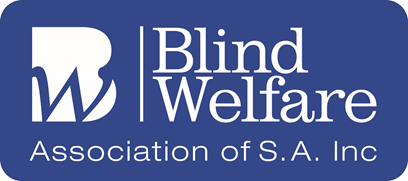 Social Activities for TERM 2 Part 1 2019All Members are welcome to attend all the activities and outings in the programPlease always call the Transport Line to advise attendance and transport requirements for any activity or outing. Also call the Transport line if you wish to make any changes to your attendance or transport Phone: 8369 1350*All Attendances incur a $3.00 Fee* This fee contributes to keeping Activities and Outings running.(Cleaning, Utility Costs, Transport, Catering Supplies & More)Lunches available at Social Centre activitiesFrom $4.00Activities and Outing DatesMondaySocial Group Transport pickups start at 10.30 Every Monday 11.00 – 3.00Lunches, Entertainers, Games, Speakers Quizzes and more29th April – Welcome Back Lunch6th May – Matt Raynor13th May – Mothers’ Day Lunch20th May – Josh & CoShopping Last Monday of the Month 12.30 – 2.0029th April – Ingle Farm Shopping27th May – Ingle Farm ShoppingTuesdaySinging Group Transport pickups start at 9.00 Every 2nd Tuesday 10.00 – 1.00 30th April 14th May28th MayExtreme Walking9.30 – 2.30Transport Pickups on the way7th May – Mt Lofty & Picnic Lunch$8.00Day Trip21st May – West Lakes River Cruise12.00 - 2.002 Course Lunch $20.00 Per Person (subsidised)WednesdayCraft & Chat Transport pickups start at 9.00 Every Wednesday 10.00 – 1.00Starting 1st MayTech Corner Transport pickups start at 9.00 The 1st Wednesday of the Month1st May – Scammer AwarenessThursdayThursday Social Group 11.00 – 2.30Transport pickups start at 10.00 30th May – Roast Lunch $10.00 + $3.00 Attendance10 Pin Bowling9.00 - 3.00 Transport Pickups on the wayLunch at the Bowling Alley16th May - $7.00 + Attendance Outings & Day Trips2nd May – Semaphore – Shopping, Lunch, Coast Walk 9th May – McQueen’s Hotel  23rd May – Warrawong Sanctuary - $8.00 General Concession Entry Fee. FridayCraft & Chat Transport pickups start at 9.00 Every Friday 10.00 – 1.00Crosswords with Ray Every Friday 10.30 – 11.30 Starting 3rd MayLocal Walking GroupTransport pickups start at 9.00 Every 2nd Friday 10.30 – 12.00 10th May 24th MayBingoEvery 2nd Friday 1.00 – 2.003rd May17th May31st MayPilatesEvery 2nd Friday 11.00 – 11.453rd May17th May31st May